7th grade Midterm Test Study GuideGreetings:When greeting a person at a specific time of day we use the phrases Buenos diás, buenas tardes, or buenas noches. Buenos diás=Good morning/ good day-used to greet someone in the morning time. The only one with an O. BuenOs Buenas tardes=Good afternoon-used to greet someone in the afternoon from about 12:00 p.m. until 4:59p.m.Buenas noches =Good night/good evening-used to greet someone from about 5:00 p.m. and later. Months: Many of the Spanish months are similar to the English months. ***The Spanish months are NOT capitalized. Greeting Adults/kids/family/friends:There is a difference between geeting adults and kids/family/friends. You greet adults or people you call by MR./MRS./MS. Differently to show them respect. Greeting an Adult							Greeting Kids/Family/Friends¿Cómo se llama?             Both mean the same thing (What is your name?)                 ¿Cómo te llamas?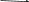 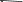 ¿Cómo está usted? 	      Both mean the same thing (How are you?)	             ¿Cómo estás?/ ¿Qué tal? 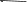 When greeting an adult there is NO (s)  at the end of the verb. The verbs end in (a). You can think of (a) for adult. (ex. Está/ llama)When you greet kid/friend/family the verb ends in (s) . You can think of (s) for student. (ex. Estás/llamas)When you want to say how you are feeling you say Estoy and then the emotion. (ex. Estoy triste. I am sad. )When you want to say you name you say Me llamo ____________. My name is __________.Days:Hoy es=Today is			 Mañana sera= Tomorrow will be 	Ayer fue= Yesterday wasEX. Hoy es martes. Ayer fue lunes. = Today is Tuesday. Yesterday was Monday. You first have to translate the sentence and then plug in the correct day of the week that belongs in the blank. EX. Mañana será jueves. Hoy es __________________. =Tomorrow will be Thursday. Today is _____________. The correct answer would be miércoles or Wednesday. ***The days of the week in Spanish are NOT capitalizedQuestions:When answering questions in Spanish it’s important to remember part of the answer is always in the question.  (EX. You can see in the questions and answers some of the words repeat themselves. Therefore the “questions” is in the “answer”)						¿Cuántos años tienes? =How old are you                 Yo tengo ________ años.= I am _______years old.Numbers: Spelling the numbers in Spanish can be tricky. There are two rhymes that help you remember some of the spelling rules. From 20 to 30 its e then i. From 16 to 19 I spell it like die.  (ex. Veinte and treinta both are spelled ei/diecinueve is spelled like die )From 16 to 30 if it ends in an s, I put an accent to pass the test. (ex. Dieciséis, veintidós, veintirés, veintiséis) There are only four numbers that have accents-sixteen, twenty two, twenty three, and twenty six. These numbers end in an (s) and need accents over the vowels. The accent either falls of the (e) or the (o)   (ex. Dieciséis, veintidós,veintirés, veintiséis) A trick to remember the spelling of the twenties is to think of the highway I-20 in GA. The twenties have I’s just like highway I-20. (EX. Veintiuno the i in the middle is like a highway that connects venit and the # Pronouns:In Spanish we have several pronouns. There are more pronouns in Spanish then in EnglishIn Spanish there are four different ways to say YOUYo=I, Tú=You (informal), Él=he, Ella=She, Usted= You (formal), Nosotros =we, Vosotros= You all (used in Spain), Ellos= they, Ellas=They feminine, Ustedes= You all Any time you see y yo it will be nosotros because it is like say someone and I or us. SER: You need to know the verb ser and know what each of the conjugations mean  and how to use them in a sentence. Conjuagtions of the verb serUse ser to express origin (conjugation of ser + de + place) Using ser to describe peopleGustar: Gustar only has 2 conjugations (Gusta &Gustan) You have to look at the first word that comes after gustar to decide if you are using gusta or gustanGusta- used with verbs and when we are saying someone likes one thing. Gustan- used when someone likes more than one/multiple things. Remember that you have to use a “special” gustar pronoun before each conjugation of gustar (me/te/le/nos/os/les)To say someone does NOT like something you say (No before the pronoun and conjugation of gustar)Verbs used with GUSTAR:Definite Articles: The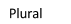 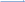 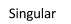 Indefinite Articles: A/An/SomeWhen using articles, the word has to match in gender and in number. (Example: chico- it ends in an (o) which means its masculine and singular, so the article we would use is either el or un)To decide if a word is masculine, it will typically end with the letter (L,O,N,E,R,J)To decide if a word is feminine, it will typically end with the letter (d, ión, z, a)If a word ends in an (S) it is plural (exception-days of the week)A noun that ends in an E/L are considered gender neutral. They can only be plural. DO NOT add or change to an A to make it feminine. Examples:FuertePacienteInteresantefenomenalTener: To haveUse tener to say what someone hasTener is an irregular verbPossessive adjectives:Used to say what someone owns/possessesCan be both singular or pluralLook at the noun (what you are saying someone own’s/possesses) to decide whether or not to use the singular or plural version of the possessive adjective. Possessive adjectives have to match in gender and in numberConjugating AR verbs:Step 1: Drop the AR endingStep 2: Add the new ending (depending on your subject)Example: Tú hablar –ar= tú habl____ + as (as is the ending that goes with tú) Tú hablas= you talk AR verb endings are:Common AR verbs:Adverbs of frequency:When you use adverbs of frequency, think of a STOP light. Some words go before the verb, some words go after the verb, and some can go at the beginning or end of a sentence. Todos los días, A veces, and De vez en cuando can go at the BEGINNING or END of a SENTENCE. Siempre, Nunca, and Rara vez go BEFORE the verb. Mucho and Poco go AFTER the verb.Ex: De vez en cuando Isabel llega tarde. OR Isabel llega tarde de vez en cuando. EX. Isabel rara vez usa el teléfono en la clase. Ex. Isabel habla poco en la clase. Hay que and Tener que:In Spanish when we want to say someone must do something we use two different phrases.Tener que=One has toHay que=One mustWe use Hay que when there is NO specific subject. For example: Hay que conectar el ratón al teclado. (One must connect the mouse to the keyboard. There are NO conjugations for Hay que. You just use the phrase Hay que. We use tener que when there IS a specific subject. For example: Tengo que sacar una Buena nota. (I have to get a good grade.)You need to conjugate the verb tener when you are using the phrase “Tener que.” We conjugate tener so we know WHO must do that thing. Remember:Use Hay que when there is NO subject in the sentence.Use Tener que when there IS a subject in the sentenceConjugate TENER. Do NOT conjugate HAY. Both Tener que and Hay que go before the verb. The second verb will NOT be conjugated. 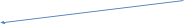 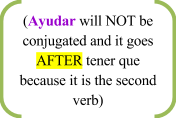 Ex: Isabel y María tienen que ayudar a su abuela.Conjugating the verb Ir:Ir= to go in English. The conjugations of the verb Ir are: To ask a question with the verb (Ir) we use Adónde, which means= to where, but it is like saying whereExample: ¿Adónde vas, Ricardo? = Where are you going, Ricardo?Use Adónde when you are saying WHERE, when something or someone is in motionExample: ¿Adónde va Isabel?= (To) Where is Isabel going? ¿Vamos…? Means Shall we go when asked in a question. example: ¿Vamos a la biblioteca?= Shall we go to the library? Al is a combination of A and El and means to the/at theEstar:The verb Estar means to be_. The conjugations of estar are: Use estar to talk about locations and feelings of things and peopleExample: La profesora Díaz está es su oficina durante el almuerzo….=Professor Díaz is in her office during lunch… Typically when you use the word (en)=on/in, you will use the verb ESTARIn the last video we learned that adónde means (to) where when we are asking where someone or something is going, BUT to ask WHERE something is located, we use the word Dónde, which means where. Example: ¿Dónde están Isabel y Ricardo?= Where are Isabel and Ricardo?Del= of the/from the (it’s a combination of DE and EL) Time:To tell time in Spanish we use the verb ser and the phrases _Son las and Es la. To ask what time it is we use the phrase _¿Qué hora es?To ask what time something is happening AT, we use the phrase ¿A qué hora?. Cuarto=15 minutes (quarter of an hour)Media= 30 minutes  (half and hour)Use y + minutes for the number of minutes AFTER the hourExample: Son las doce y diez= 12:10 (think of the y as the : symbol) It is like you are saying it is 12 and 10. 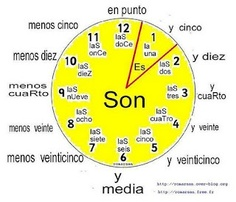 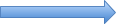 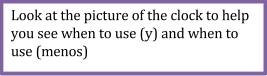 Use menos + minutes for the number of minutes BEFORE the hourExample: Es la una menos diez= 12:50 (think of the menos as the : symbol)It is like you are saying it is 10 minutes before 1:00. When we want to show AM and PM we use the phrases:De la mañana_= in the morningDe la tarde= in the afternoonDe la noche_= in the evening/ at nightWe use these phrases when a specific time is mentioned Example: A la una de la tarde= at one in the afternoonWhen there is NO specific time mentioned we use the phrasesPor la mañana=during/in/at the morning Por la tarde= during/in/at the afternoonPor la noche= during/in/at the nightExample: Pablo estudia por la noche.= Pablo studies during/in/at the nightInterrogative Question Words/Answering Questions in Spanish:There are many ways to ask questions in Spanish. When you want to ask a question in Spanish you switch the position of the subject and the verb. Example: Isabel va a la escuela.= Isabel goes to school. To ask DOES Isabel go to school, you switch Isabel and Va. ¿Va Isabel a la escuela?= Does Isabel go to school? Here are the Question words:All Interrogative (question) words have accents  and also have an inverted (upside down) question mark  before the word.There are a few steps we follow to answer questions and write sentences in Spanish. Step 1: Figure out what the question is asking you.Step 2: Think of your answer in English.Step 3: Write that answer in Spanish. Example: ¿De dónde es ella? Step 1: Where is she from?Step 2: She is from Spain. Step 3: Ella es de España.  Notice that part of the question is in the answer. The verb and pronoun also need to match. It has to be ella es. Practice Websites:http://www.classzone.com/books/en_espanol_1/unidad1.cfm (textbook website)http://www.spanishdict.com/topics/practice/23 (possessive adjective practice)http://www.spanishdict.com/topics/practice/5 (definite articles practice)http://www.spanishdict.com/topics/practice/7 (indefinite articles practice)http://www.spanishdict.com/topics/practice/12 (pronoun practice)http://www.spanishdict.com/topics/practice/40 (gustar practice-includes verbs other than gustar, but uses the same rules)http://www.knowmia.com/watch/lesson/17031 (ser video)http://www.knowmia.com/watch/lesson/19877 (adjective agreement video)http://www.knowmia.com/watch/lesson/16486 (giving dates/days/numbers video)http://www.knowmia.com/watch/lesson/18711 (definite articles video)http://www.knowmia.com/watch/lesson/19872 (indefinite articles video)http://www.knowmia.com/watch/lesson/16435 (greetings video)http://www.knowmia.com/watch/lesson/17033 (gustar video)http://www.knowmia.com/watch/lesson/17056 (saying how you are video)http://www.knowmia.com/watch/lesson/16440 (saying where you are from video)http://www.knowmia.com/watch/lesson/17028 (pronouns)http://quizlet.com/6496883/etapa-peliminar-flash-cards/ (peliminar vocab list)http://quizlet.com/26175730/spanish-1-vocabulary-unidad-1-etapa1-flash-cards/ (unit 1.1 vocab list)http://quizlet.com/29945146/en-espanol-1-unidad-1-etapa-2-vocabulario-12-flash-cards/ (unit 1.2 vocab list)http://quizlet.com/28768032/en-espanol-1-13-unidad-1-etapa-3-flash-cards/ (unit 1.3 vocab list)Additional Notes:EnglishSpanishEnglishSpanishI amYo SoyWe areNosotros SomosYou are (informal)Tú eresYou (all) areVosotros SoisHe/she isÉl/ella esThey areEllos/Ellas sonYou are (formal)Usted esYou (all) areUstedes sonEnglishSpanishEnglishSpanishI likeMe gusta(n)/ A mí me gusta(n)We like Nos gusta(n)You like *informalTe gusta(n)/ A ti te gusta(n)You (all) like *in SpainOs gusta(n)He/She likesle gusta(n)They likeLes gusta(n)You like*formalLe gusta(n)You (all) likeLes gusta(n)Bailar-to danceLeer-to readCantar-to singNadar- to swimComer-to eatPatinar- to skateEscribir- to writeTrabajar- to workMasculineFeminineElLaLosLasMasculineFeminineUnUnaUnosUnasEnglishSpanishEnglishSpanishI haveYo TengoWe haveNosotros tenemosYou have*informalTú tienesYou (all) have*in SpainVosotros tenéisHe/She hasÉl/ella tieneThey haveEllos/ellas tienenYou have*formalUsted tieneYou (all) haveUstedes tienenEnglishSpanishEnglishSpanishMyMiMisOurNuestroNuestraNuestrosNuestrasYour *informalTuTusYour *in SpainVuestroVuestraVuestrosVuestrasHis/Her/itsSuSusTheirSuSusYoONosotros/NosotrasAmosTúASVosotros/VosotrasÁisÉl/Ella/UstedAEllos/Ellas/UstedesAnSpanishEnglishSpanishEnglishAyudarTo helpBuscarTo look forContestarTo answerEnseñarTo teachEntrar (en)/(a)To enterEsperarTo wait forLLegarTo arriveLlevarTo wear/to carryMirarTo look atNecesitarTo needPasar To pass/to happenPrepararTo prepareUsarTo useSpanishEnglishSpanishEnglishSiempreAlwaysTodos los días Every dayMuchoOftenA vecesSometimesDe vez en cuandoOnce in a whilePocoA littleRara VezRarelyNuncaNeverSpanishEnglishSpanishEnglishVoyI go/ I’m goingVamosWe go/ We’re goingVasYou go/ you’re going VaisYou go/ you’re goingVaHe/she goes/ He’s/ She’s goingVanThey go/They’re goingVaYou go/ you’re goingVanYou go/ you’re goingSpanishEnglishSpanishEnglishEstoyI am EstamosWe areEstásYou areEstáisYou all areEstáHe/she isEstánThey areEstáYou areEstánYou all areSpanishEnglishSpanishEnglishSon lasIts is ______ o’clock*used for all times except times from 12:31to 1:30Es laIt is one o’clock*Is used for time between 12:31 and 1:30¿Qué hora es?What time is it?¿A qué hora?(At) what time is…?A lasAt _________ o’clock*used for all times except times from 12:31to 1:30A laAt one o’clock*Is used for time between 12:31 and 1:30MedianocheMidnightMediodíaNoonSpanishEnglishSpanishEnglishCómo HowCúal(es)used w/ specific number of choicesWhich/WhatCúandoused with dates/days/non specific timesWhenPor quéWhyQuéused when any answer is possibleWhatQuién(es)WhoAdóndemostly used w/ir to talk about where someone is going(To) WhereDóndemostly used with estar to talk about where something or someone is locatedWhereA qué horaused when asking what time something is atAt what time? (is something happening)